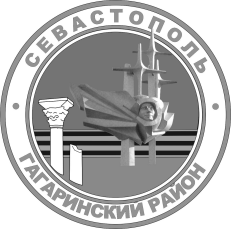 МЕСТНАЯ АДМИНИСТРАЦИЯВНУТРИГОРОДСКОГО МУНИЦИПАЛЬНОГО ОБРАЗОВАНИЯГОРОДА СЕВАСТОПОЛЯГАГАРИНСКИЙ МУНИЦИПАЛЬНЫЙ ОКРУГПОСТАНОВЛЕНИЕ« 13 » ноября 2020 г.                                                                         № 55 -ПМАО внесении изменений в сводную бюджетную роспись бюджета внутригородского муниципального образования города Севастополя Гагаринский муниципальный округ на 2020 год и на плановый период 2021 
и 2022 годов в части финансового обеспечения мероприятий по осуществлению органами местного самоуправления внутригородского муниципального образования города Севастополя Гагаринский муниципальный округ отдельных государственных полномочий по реализации мероприятий в сфере благоустройстваВ соответствии с пунктом 4 статьи 2.1 Федерального закона 
от 12 ноября 2019 года № 367-ФЗ «О приостановлении действия отдельных положений Бюджетного кодекса Российской Федерации и установлении особенностей исполнения бюджетов бюджетной системы Российской Федерации в 2020 году», Законом города Севастополя от 30 декабря 2014 г. 
№ 102-ЗС «О местном самоуправлении в городе Севастополе», постановлением Правительства Севастополя от 19 декабря 2019 г. № 677-ПП «О вопросах предоставления и расходования субвенций из бюджета города Севастополя бюджетам внутригородских муниципальных образований города Севастополя для реализации отдельных государственных полномочий города Севастополя на 2020 год и плановый период 2021 и 2022 годов», 
постановлением местной администрации внутригородского муниципального образования города Севастополя Гагаринский муниципальный округ 
от 26 августа 2020 г. № 33-ПМА «Об установлении дополнительных оснований для внесения изменений в сводную бюджетную роспись бюджета внутригородского муниципального образования города Севастополя Гагаринский муниципальный округ на 2020 год», в связи с изданием приказа Департамента городского хозяйства города Севастополя от 05 ноября 2020 г. № 418-ОД «О внесении изменений в приказ Департамента городского хозяйства города Севастополя от 24 декабря 2019 г. № 640-ОД «Об утверждении распределения субвенции из бюджета города Севастополя бюджетам внутригородских муниципальных образований города Севастополя на осуществление отдельных государственных полномочий в сфере благоустройства на 2020 год и плановый период 2021 и 2022 годов», местная администрация внутригородского муниципального образования города Севастополя Гагаринский муниципальный округ постановляет:1. Внести изменения в сводную бюджетную роспись бюджета внутригородского муниципального образования города Севастополя Гагаринский муниципальный округ на 2020 год и на плановый период 
2021 и 2022 годов в части финансового обеспечения мероприятий по осуществлению органами местного самоуправления внутригородского муниципального образования города Севастополя Гагаринский муниципальный округ отдельных государственных полномочий по реализации мероприятий в сфере благоустройства согласно приложению к настоящему постановлению.2. Настоящее постановление вступает в силу со дня его официального обнародования.3. Контроль за выполнением настоящего постановления возложить на заместителя Главы местной администрации внутригородского муниципального образования города Севастополя Гагаринский муниципальный округ (О.В. Гомонец).Глава внутригородского муниципального образования, исполняющий полномочия председателя Совета, Глава местной администрации                                                                    А.Ю. ЯрусовПриложениек постановлению местной администрации внутригородского муниципального образования города Севастополя Гагаринскиймуниципальный округот 13 ноября 2020 г. № 55-ПМАИзменения сводной бюджетной росписи бюджета внутригородского муниципального образования города Севастополя Гагаринский муниципальный округ на 2020 год и на плановый период 2021 и 2022 годов в части финансового обеспечения мероприятий по осуществлению органами местного самоуправления внутригородского муниципального образования города Севастополя Гагаринский муниципальный округ отдельных государственных полномочий по реализации мероприятий в сфере благоустройстваГлава внутригородского муниципального образования, исполняющий полномочия председателя Совета, Глава местной администрации                                                                    А.Ю. Ярусов№ п/пГлавный распорядитель бюджетных средств/направление расходовКод бюджетной классификацииОбъем средств, тыс. руб.1Местная администрация внутригородского муниципального образования города Севастополя Гагаринский муниципальный округ920 0000 0000000000 000 0,01.1Расходы на отдельное государственное полномочие по обеспечению и реализации мероприятий по обустройству и ремонту тротуаров (включая твердое покрытие парков, скверов, бульваров) 920 0503 090067002F 244- 3 593,11.2Расходы на отдельное государственное полномочие по обеспечению и реализации мероприятий по ремонту и содержанию внутриквартальных дорог920 0503 090087002F 244+ 3 593,1